COGNISANCE: Declaration of Generative AI Tool Usage
in Higher Education Tests The declaration shall be used for seminar papers, term papers, bachelor theses, and master theses to explicate the use of generative AI tools and the author(s) own scientific performance.Title of the paper/thesis		     Date of submission		     Responsible use of the toolsConfirm the following statements.Detailed activities for which the tools were usedIndicate which tool you used and to what extent for which activity.Is there anything else to declare regarding the use of AI tools that would highlight or limit your independent, definable performance in crafting this paper/thesis? Signature(s) of author(s)Background on this declaration: Assessments at the university must allow students' performance to be determined. For this purpose, the student's own performance, which is contained in a paper/thesis, must be distinguished from the performance of others. It is also necessary to understand the tools used. As long as generative AI is relatively new in higher education, its use must be declared in detail. This serves the evaluation of the performance and assures students that their work will not be reassessed afterwards against the background of other norms.Sources: The contents in section 3 are in part based on the CRediT Contributor Role Taxonomy by Allen et al. (2019) and the ChatGPT guidelines by Gimpel et al. (2023a, 2023b).Further reading: Gimpel et al. (2023a) provides an overview on generative AI in higher education. Gimpel et al. 2023b) provides a step-by-step guide for getting to know ChatGPT. References: Allen, L., O’Connell, A., & Kiermer, V. (2019). How can we ensure visibility and diversity in research contributions? How the Contributor Role Taxonomy (CRediT) is helping the shift from authorship to contributorship. Learned Publishing, 32(1), 71-74  Gimpel, H., Hall, K., Decker, S., Eymann, T., Lämmermann, L., Mädche, A., Röglinger, M., Ruiner, C., Schoch, M., Schoop, M., Urbach, N., Vandirk, S. (2023a). Unlocking the Power of Generative AI Models and Systems such as GPT-4 and ChatGPT for Higher Education: A Guide for Students and Lecturers. University of Hohenheim, March 20, 2023. https://digital.uni-hohenheim.de/fileadmin/einrichtungen/digital/Generative_AI_and_ChatGPT_in_Higher_Education.pdf Gimpel, H., Jung, C., Utz, L., Wöhl, M. (2023b). Von Null auf ChatGPT: Eine Schritt-für-Schritt-Anleitung, um sich mit der künstlichen Intelligenz vertraut zu machen. Universität Hohenheim, 21. April 2023. https://digital.uni-hohenheim.de/fileadmin/einrichtungen/digital/Von_Null_auf_ChatGPT_-_Anleitung.pdf Further usage:This material is licensed under the Creative Commons Attribution ShareAlike 4.0 (CC BY-SA) license and may be edited, reproduced, and distributed in any format or medium for any purpose, including commercial, provided that the authors are credited and the material is republished under the same conditions. 
Legal code: https://creativecommons.org/licenses/by-sa/4.0/en/legalcode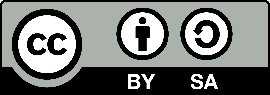 Recommended citation: Gimpel, H., Dilger, P., Lämmermann, L., Urbach, N. (2023). COGNISANCE: Declaration of Generative AI Tool Usage in Higher Education Tests. Research Center for Information Management, May 22, 2023.Statements on responsible tool useConfirmation: YesI/we are informed about the capabilities and limitations of the generative AI tools I/we used.I/we verified that the results given by the tools are accurate or that I/we corrected them.I/we acknowledge that the responsibility for the paper/thesis lies with the author(s), not the tools or anybody else.ActivityDescriptionTools used (if any)Description of the tool usage 
(type of usage, affected sections of the paper/thesis, etc.)Ideation & conceptualizationGenerating ideas, research goals, aims, and questionsIdentifying and defining relevant conceptsLiterature search and analysisSearching for relevant literature Reviewing potentially relevant literatureSummaries of relevant literatureMethodologySearching for an appropriate methodologyDesigning and tailoring the methodology to the research question(s) CodingCreating and documenting code, algorithms, softwareTesting and debugging of existing code, algorithms, softwareUnderstanding existing code, algorithms, softwareData collection and analysisCollection of primary or secondary dataQualitative data analysis (including summarizing and coding)Quantitative data analysis (including statistics)Mathematical, computational, or other formal techniques for modeling, simulation, and analyticsInterpretation and ValidationInterpretation of resultsDerivation of implications for research and practice Verification of the overall replication/ reproducibility of results and other research outputsStructuring and planning the textOutlining the paper/thesisOutlining sections of the paper/thesis (e.g., bullet point lists per section)Generating the textGenerating text on various topics in different sections of the paper (including title and abstract)Translating textTranslating text written by the authorsTranslating text written by othersReviewing & editing the textCritical review, feedback or revision on content, organization, or grammar of the paperProofreadingRephrasing or paraphrasing text Shortening / extending textPresentationStructuring a presentation on the paperFilling a presentation with content on the paperCitation ManagementCreation of reference listFormatting of references Further activitiesAuthor last name, first name(s)Matriculation numberDateSignature12345